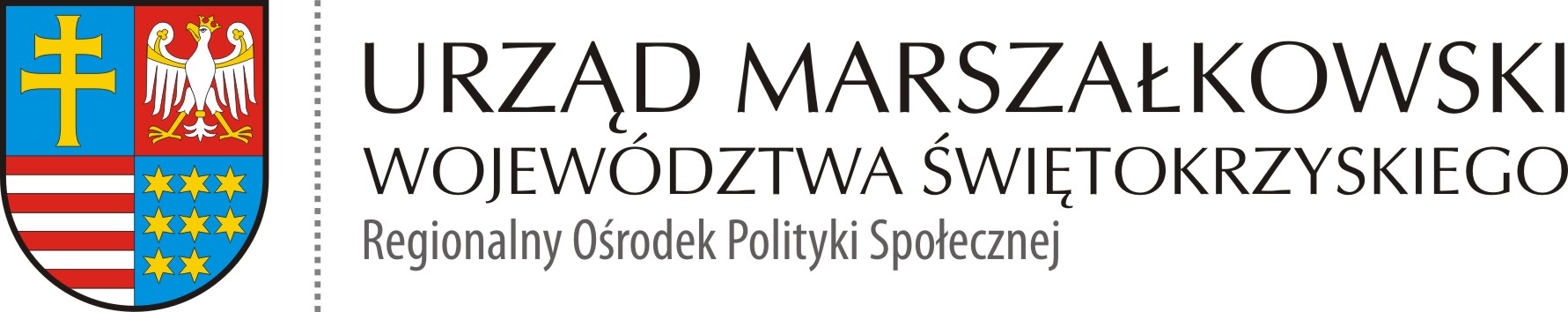 Załącznik Nr 6 do Instrukcji Oznaczenie sprawy ROPS-II.052.2.1.2021SPROSTOWANIE DO ZESTAWIENIE OFERT – załącznik nr 1 do protokołu z dnia 12.03.2021 r.Zamawiający prostuje niezamierzony błąd w treści załącznika nr 1 do protokołu z dnia 12.03.2021 r. w sprawie Zakup i dostawa sprzętu rehabilitacyjnego i medycznego w ramach projektu socjalnego gminy Wodzisław/powiat jędrzejowski w związku z realizacją projektu partnerskiego „Liderzy kooperacji”.Część 15 – zakup i dostawa wyposażenia wypożyczalni sprzętu rehabilitacyjnego dla mieszkańców Gminy Wodzisław – kule łokciowe dla dorosłych i dla dzieciSprostowanie ma na celu przedstawienie ceny brutto oferty złożonej przez przedsiębiorstwo Reha Med Adam Nawrocki ul. Lwowska 3 15-252 Białystok, po dokonaniu korekty błędu rachunkowego przez Zamawiającego.Sprostowanie protokołu nie wpływa na rozstrzygnięcie w sprawie wyboru najkorzystniejszej oferty.Niniejsze sprostowanie stanowi integralną część do protokołu z dnia 12.03.2021  r.……………………………Podpis osoby (osób) sporządzającej zestawienie………………………………										Data i podpis dyrektora*- niepotrzebne skreślićLp.Nazwa i adres wykonawcy, którego zaproszono do złożenia oferty*Nazwa i adres wykonawcy, który złożył ofertęCena(brutto)Termin wykonania*Okres gwarancji*Data wpływuLiczba punktówInne*Uwagi1.-Reha Med Adam Nawrockiul. Lwowska 3 15-252 Białystok979,99--26.02.2021100-